  Preparar para impressão 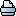 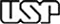 Júpiter - Sistema de GraduaçãoFaculdade de Economia, Administração e Contabilidade de Ribeirão PretoEconomiaDisciplina: REC2400 - História Econômica Geral IIWorld Economic History IICréditos Aula:4Créditos Trabalho:0Carga Horária Total:60 hTipo:SemestralAtivação:01/01/2010ObjetivosA Revolução Industrial na Inglaterra representou um marco do amadurecimento do sistema capitalista. Em primeiro lugar, analisa-se como a industrialização inglesa condicionou o desenvolvimento da indústria noutros países e o próprio funcionamento das trocas internacionais. Em segundo lugar, focalizando as mudanças da economia mundial, examinam-se as novas formas de comercialização e produção, além da concentração do capital, que assinalam uma fase distinta do capitalismo ao final do século XIX e início do XX. Este processo culminou com a ascensão de novas potencias: EUA, Alemanha e URSS. Em terceiro lugar, examinam-se as transformações do sistema ocorridas no período entre guerras, em especial após crise de 1929, que produziram o encerramento de uma etapa de sua evolução. Em quarto lugar, analisa-se o crescimento econômico depois da Segunda Guerra Mundial, apontando alguns aspectos da crise de 1973 e do marasmo subseqüente. Por fim, discute-se a recuperação da economia mundial ao final do século XX e suas características.Docente(s) Responsável(eis)Programa ResumidoAnálise do desenvolvimento do capitalismo mundial a partir do século XIX até o final do século XX.Programa1. A Revolução Industrial na Inglaterra e a Industrialização dos Outros Países.
2. A Expansão do Sistema Capitalista pelo Mundo e o Sistema Monetário e Financeiro.
3. Do Capitalismo Concorrencial ao Capitalismo Monopolista.
4. A Economia Mundial Antes da Primeira Guerra.
5. O Período Entre Guerras.
6. A Crise de 29 e suas Repercussões.
7. A Recuperação Econômica Mundial Após a Segunda Grande Guerra.
8. O Marasmo do Período Posterior a 1973.
9. Os Exuberantes Anos 90: o Boom e a BolhaAvaliaçãoBibliografia